Р Е П У Б Л И К А   С Р Б И Ј А_________________________________________________________________УСТАНОВА ЗА СМЕШТАЈ Дом за децу и лица  ометена у развоју „Др Никола Шуменковић“Стамница_________________________________________________________________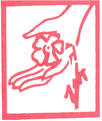 ДОПУНА ИЗВЕШТАЈ О РАДУ УСТАНОВЕ Дома за децу и лица  ометена у развоју „Др Никола Шуменковић“ СтамницаУ условима пандемије изазване вирусомSARS-CoV-2 односно COVID -19________________________________________ЗА 2020.ГОДИНУНа теритирији Републике Србије је у периоду од 15.03.2020.годино проглашено ванредно стање(Одлуком о проглашењу ванредног стања "Сл.гл.19/20") , а услед епидемиолошке ситуације изазване вирусом SARS-CoV-2 односно COVID -19, које је укинуто 06.05.2020.године (Одлуком о укидању ванредног стања "Сл.гл.65/20").	У периоду трајања ванредног стања није долазило до застоја процеса рада, већ је радно ангажовање свих запослених у Дому за децу и лица ометена развоју "Др Никола Шуменковић" Стамница , било повећано, како би се постигла максимална заштита корисника смештених у истом.	Поступа се у складу са инструкцијама , препорукама, смерницама Министарства за рад, запошљавање,борачка и социјална питања, која се достављају Дому.	Од стране ресорног Министарства, обавештени смо о донетом Закључку Комисије за давање сагласности за ново заопошљавање и додатно радно ангажовање код корисника јавних средстава 51 број 112-2607/2020 од 18.03.2020.године , којим је дата сагласност за заснивање привремено повремених послова и то за 7 неговатељица и 3 радника обезбеђења, уз предузимање свих превентивних мера како би се сачувало здравствено стање корисника и радника у социјалној заштити.	Накнадно смо обавештени о ново донетом Закључку комисије за давање сагласности за ново запошљавање и додатно радно ангажовање 51 број 112-2879/2020 од 27.03.2020.г,где нам је као Установи дата сагласност за додатно радно ангажовање 10 неговатељоца , а на основу уговора о привремено повременим пословима.	Дата сагласност на основу оба закључака, временски је ограничена и то за период трајања ванредног стања.	Након укидања ванредног стања , долази до прекида закључених уговара, међутим на предлог ресорног Министарства, а узимајући у обзир пожртвованост ангажованих радника , Влада доноси закључак о давању сагласности за пријем у радно однос на неодређено време укупно 455 лица, а од којих у Дом Стамница 15 (петнаест)извршилаца за радно место неговатеља и 2 (два) извршиоца за радна места медицинских техничара.	Како је рад у Дому Стамница организован сменски , а да је наведеном одлуком о ванредном стању , уведена и забрана кретања, запосленима који су радно ангажовани израђују се дозволе које су им неопходне, а у циљу обављања радних обавеза, задовољавање потреба корисника смештених у Дому.	О стању у Дому, стању корисника као и свим текућим питањима , сачињавају се свакодневним извештаји од стране директора Ане Томашевић, којим се обавештава ресорно министарство. 	Сарадња остварена са Министарством , Домом здравља, Епидемиолошком службом ,а у циљу сузбијања вируса SARS-CoV-2, била је на веома високом нивоу што је резултирало потпуном заштитом како корисника , тако и радника у Дому Стамница , јер је то период када је заштита као таква била потпуна и када није постојао ни један једини случај заразе . Набављале су се велике количине , маски, рукавица, дезинфекционих средстава која се односе како на дезинфекцију руку тако и на дезинфекцију површина – односно радног простора, као и самог круга Дома , а уз сарадњу са Комуналним јавним предузећем "ИЗВОР" из Петровца на Млави, обављају се превентивна мерења температуре на самом улазу у Дом. У истом периоду донет је и План мера и активности на превенцији и спречавању сирења заразе COVID -19, који је ступио на снагу самим доношењем, а престао је да важи укидањем ванредног стања и који су радници у потпуности поштовали.	 И у тренутку сасатављања овог Извештаја о раду потребно је истаћи , да се у Дому Стамница у потпуности и даље примењују певентивне мере , које су на снази у РС, а које се односе на дезинфекцију , маске као и превентивно мерење температуре свим радницима приликом доласка на посао, уласка у круг Дома.	Потребно је истаћи да је директор Дома, спровео у потпуности препоруку ресорног Министарства  број:500-01-7/2020-09 од 13.04.2020.године, а која се односила  на увођење 15-дневног сменског рада, Инструкција о  начину поступања у околностима увођења петнестодневног сменског рада(изолације) у оквиру установе социјалне заштите за смештај корисника/ организација социјалне заштите за пружање услуге домског смештаја број: 500-01-7/2020-09 од 15.04.2020.године, као и Инструкција о поступању установа социјалне заштите за смештај корисника и организација социјалне заштите за пружање услуге домског смештаја у околностима појаве COVID -19 број:500-01-7/2020-09.	У периоду од 20.04.2020.године до 04.05.2020.године огранизован је  петнаесто- дневни сменски рад ( изолација) на челу са  директором Аном Томашевић у којој је  био ангажован  71 радник, пропорционално из сваке службе како би се покриле све потребе Дома Стамница за функционасање и пружањем најбоље и најпотпуније заштите интереса корисника, логистичку подршку пружало је 17 радника, о свим поступањима сачињена је инструкција која се односила на план мера и активности на превенцију и спречавање ширења заразе,а везано за увођење 15 дневног сменског рада-изолације.Директор је у потпуности испоштовао права запослених обезбеђујући им сва права која су загарантована Законом, Посебним колективним уговором, Правилником о раду , и пружао им потпуну подршку у том и таквом раду , јер се и сам налазио са радницима у изолацији , а све у циљу најбољег интереса заштите корисника услуга смештаја, очувања здравља и безбедности истих.Уложеним напорима Дом Стамница, је успео да у потпуности сачува и очува смештене кориснике, пружи им максималну безбедност, очува њихово здравље и средину у којој бораве, као и да из целокупне ситуације извуче максимум у циљу даљег функционисања.	                                                                                                         Директор                                                                                                                       Ана Томашевић